Anastasia Palyga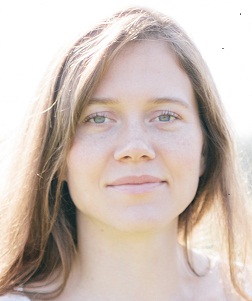 Interpreter (Russian, English, French)Date of birth: 26/06/1987Phone: +7 917 521 07 64E-mail: anastasia.palyga@gmail.comEducation:2015-2016 – Moscow state linguistic university, «Simultaneous interpreting»:Simultaneous and consecutive interpreting techniques,Work on texts from the spheres of economics, finance, politics, marketing, commerce, oil and gas.2010-2011 – Master’s degree in the Sorbonne university, Paris. «Educational engineering. French for specific purposes”.2004-2009 – Master’s degree in Moscow state linguistic university. «Linguist. Teacher of English and French”.Work experience:December 2012 – until now – freelance interpreter, Moscow.September - October 2012 – interpreter in the cultural project «Cavalry march Moscow-Paris 1812-2012»:Consecutive and whispered interpreting French <-> Russian for the project leader and the other members of the group (receptions, presentations, public speeches, communication with journalists).July 2011 – September 2012 – interpreter (Russian, French, English) at «Pole», Bobigny (France):Consecutive and whispered interpreting at the seminars “Life in France” and “Civil training”.October 2009 – September 2010 - English teacher in Moscow state linguistic university (professional English in the spheres of journalism, cultural and regional studies, public relations).June – August 2010 — camp counsellor in «Camp Anne», New York, the USA. Work with handicapped adults and children.June 2008, July 2009 – methodologist of the English part of the programme in the children’s camp “Dream island”, Malta. July – August 2008 – volunteer projects in Serbia and France.My strong points:Mastering of the Russian, English and French languages (the maximal C2 level attested by international examinations),Understanding of foreign mentalities, ways of thinking and being (I have lived abroad for about 2.5 years),Great capacity to adapt and flexibility,Stress-resistance and friendliness,High motivation, aspiration to develop professionally,Capacity to learn large amounts of vocabulary within limited time.Languages:Russian – mother tongue,French – DALF C2, 95/100 points, 2012, Prosodia (Gennevilliers, Ile-de-France),English – CPE Grade A (C2), 2016, Moscow.My hobbies:Languages and cultures (currently learning Chinese), travelling (Moscow – lake Baikal by train, 7 weeks; Indonesia, Timor-Leste), sport (alpine skiing, running, gym), diving, music (8 years in a musical school), literature, painting, cinema.